Урысые Федерациер                                                                              Российская Федерация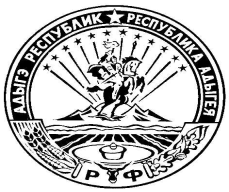 Адыгэ Республикэм                                                              Республика Адыгеямуниципальнэ образованиеу                                                                Администрация«Даховскэ къоджэ псэуiэм»                                                      муниципального образованияи администрацие                                                        «Даховское сельское поселение»385792, ст.Даховскэр,                                                           385792, ст.Даховскаяур.Советскэр, 20                 тел.(887777)5-53-19                      ул.Советская, 20	ПОСТАНОВЛЕНИЕ	ГЛАВЫ МУНИЦИПАЛЬНОГО ОБРАЗОВАНИЯ«ДАХОВСКОЕ СЕЛЬСКОЕ ПОСЕЛЕНИЕ»от «  31   »   01    2022г.                                                                №  ___17_________ст. ДаховскаяОб утверждении Муниципальной программы  МО «Даховское сельское поселение» «Комплексное развитие сельской территории муниципального образования «Даховское сельское поселение»	В соответствии с Постановлением Правительства Российской Федерации от 01.10.2015 г. № 1050 «Об утверждении требований к программам комплексного развития социальной инфраструктуры поселений, городских округов», Федеральным законом от 06.10.2003 года №131-ФЗ «Об общих принципах организации местного самоуправления в Российской Федерации», Уставом муниципального образования «Даховское сельское поселение»,                       ПОСТАНОВЛЯЮ:1. Утвердить муниципальную программу МО «Даховское сельское поселение» «Комплексное развитие сельской территории муниципального образования «Даховское сельское поселение» согласно приложению к настоящему постановлению;2. Настоящее постановление разместить на официальном сайте: дах01.рф;3. Контроль за исполнением настоящего постановления оставляю за собой.4. Настоящее постановление вступает в силу с момента его подписания;Глава муниципального образования            «Даховское сельское поселение»                                      Бородкин Г.А.Приложение К Постановлению Главы МО«Даховское сельское поселение»от «      » ______ 2022 г. № МУНИЦИПАЛЬНАЯ ПРОГРАММАМО «Даховское сельское поселение»«Комплексное развитие сельской территории муниципального образования «Даховское сельское поселение»ПАСПОРТ МУНИЦИПАЛЬНОЙ ПРОГРАММЫ1. Характеристика существующего состояния социальной инфраструктуры Даховского сельского поселенияРешение задачи по повышению уровня и качества жизни населения, комплексному развитию сельских территорий, предусмотренной государственной программой Российской Федерации "Комплексное развитие сельских территорий", утвержденной постановлением Правительства Российской Федерации от 31.05.2019 № 696, требует принятия мер по созданию предпосылок для устойчивого развития сельских территорий путем:               	- создания условий для обеспечения доступным и комфортным жильем сельского населения;                   -   развитие рынка труда (кадрового потенциала) на сельских территориях;  -   создание и развитие инфраструктуры на сельских территориях;	В ходе экономических преобразований в аграрной сфере сформирован и наращивается производственный потенциал, дальнейшее эффективное развитие которого во многом зависит от стабильности развития сельских территорий, активизации человеческого фактора экономического роста. Наращивание социально-экономического потенциала сельских территорий, придание этому процессу  устойчивости и необратимости является стратегической задачей  государственной аграрной политики.Дальнейшее повышение роли и конкурентоспособности отечественного аграрного сектора экономики, во многом зависит от улучшения качественных характеристик трудовых ресурсов в сельской местности, повышения уровня и качества жизни на селе, более полного использования имеющихся трудовых ресурсов, привлечения и закрепления высококвалифицированных кадров и в целом, решения проблемы кадрового обеспечения сельскохозяйственной отрасли с учетом неблагоприятных прогнозов на ближайшие годы в отношении демографической ситуации и формирования трудового ресурсного потенциала села.Основными причинами исторически сложившейся неблагоприятной ситуации в комплексном развитии села являются остаточный принцип финансирования развития социальной и инженерной инфраструктуры в сельской местности, высокий уровень затратности комплексного развития сельских территорий в связи с мелкодисперсным характером сельского расселения.Низкий уровень комфортности проживания в населенных пунктах ст. Даховская, пос. Усть-Сахрай, с. Новопрохладное, пос. Меркулаевка, с. Хамышки, пос. Гузерипль  муниципального образования «Даховское сельское поселение» влияет на миграционные настроения сельского населения, особенно молодежи. Соответственно, сокращается источник расширенного воспроизводства трудового ресурсного потенциала аграрной отрасли.Для обеспечения социально-экономического развития муниципального образования «Даховское сельское поселение» и создания условий эффективного функционирования агропромышленного производства необходимо усилить государственную поддержку социального и инженерного обустройства населенных пунктов, расположенных в сельской местности.С учетом, объективных особенностей развития муниципального образования «Даховское сельское поселение», и имеющегося значительного разрыва в уровне и качестве жизни по сравнению с городскими территориями, достижение прогресса в изменении сложившейся ситуации возможно только на условиях использования программно-целевого метода, в том числе постановки задачи, определения путей ее решения с привлечением средств государственной поддержки на федеральном уровне.Показателем результативности использования программно-целевого метода являются позитивные изменения в комплексном развитии муниципального образования «Даховское сельское поселение» в ходе реализации федеральной целевой программы «Устойчивое  развитие сельских территорий на 2014 – 2017 годы и на период до 2020 года», утвержденной постановлением Правительства Российской Федерации от 15.07.2013 г. № 598, которые создали определенные предпосылки для укрепления производственного и инфраструктурного потенциала муниципального образования «Даховское сельское поселение», способствовали решению вопросов улучшения жилищных условий и социальной среды обитания.Исходя из задач государственной политики на ближайший период и долгосрочную перспективу, для преодоления критического положения в сфере социального развития муниципального образования «Даховское сельское поселение»  необходимо проводить комплекс взаимоувязанных мероприятий, направленных на социальное развитие, осуществляемых в сельских поселениях. Таким образом, необходимость разработки и реализации Программы обусловлена:- потребностью формирования базовых условий социального комфорта для расширенного воспроизводства и закрепления трудовых ресурсов, обеспечивающих эффективное решение стратегических задач, а также необходимостью обеспечения комплексного развития муниципального образования «Даховское сельское поселение».Основные цели и задачи ПрограммыПрограмма является инструментом реализации государственной политики в области комплексного развития сельских территорий, направления которой определены Постановлением Правительства Российской Федерации от 31.05.2019 № 696  об утверждении государственной программы Российской Федерации "Комплексное развитие сельских территорий". В соответствии с государственной программой  целями государственной политики в области развития сельских территорий являются повышение уровня и качества жизни сельского населения, замедление процессов депопуляции и стабилизация численности сельского населения, создание благоприятных условий для выполнения селом его производственной и других общенациональных функций и задач территориального развития.С учетом целевых установок государственной программы реализация Программы направлена на создание предпосылок для комплексного развития муниципального образования «Даховское сельское поселение»  посредством достижения следующих целей:создание комфортных условий проживания в муниципальном образовании «Даховское сельское поселение»;активизация участия граждан, проживающих в сельской местности, в реализации общественно значимых проектов;формирование позитивного отношения к сельской местности и сельскому образу жизни.Для достижения целей государственной политики в области устойчивого развития сельской территории муниципального образования «Даховское сельское поселение»  в рамках реализации Программы предусматривается решение следующих задач:создание комфортных условий жизнедеятельности в сельской местностисоздание и развитие инфраструктуры сельской территории МО «Даховское сельское поселение»Обоснованием необходимости решения поставленных задач в сфере устойчивого развития сельской территории муниципального образования «Даховское сельское поселение»  для достижения целей Программы является:непривлекательность сельской местности как среды обитания и рост миграционных настроений, в том числе среди сельской молодежи;низкий уровень социальной активности сельского населения, не способствующий формированию активной гражданской позиции;отсутствие в обществе понимания значимости и перспектив развития сельских территорий.Сроки реализации Программы (2022 – 2025 годы) учитывают возможности бюджетных источников финансирования программных мероприятий.3. Организация контроля за реализацией ПрограммыОрганизационная структура управления Программой базируется на существующей схеме исполнительной власти Даховского сельского поселения. Общее руководство Программой осуществляет глава сельского поселения, в функции которого в рамках реализации Программы входит определение приоритетов, постановка оперативных и краткосрочных целей Программы.Оперативные функции по реализации Программы осуществляют специалисты администрации поселения под руководством главы сельского поселения. Глава поселения осуществляет следующие действия:-рассматривает и утверждает план мероприятий, объемы их финансирования и сроки реализации;-выносит заключения о ходе выполнения Плана, рассматривает предложения по внесению изменений по приоритетности отдельных программных направлений и мероприятий.-взаимодействует с районными и республиканскими органами исполнительной власти по включению предложений сельского поселения в районные и республиканские целевые программы;-контроль за выполнением годового плана действий и подготовка отчетов о его выполнении;-осуществляет руководство по подготовке перечня муниципальных целевых программ поселения, предлагаемых к финансированию из районного и республиканского бюджета на очередной финансовый год;- реализации мероприятий Программы поселения.Специалисты администрации поселения осуществляют следующие функции:-подготовка проектов нормативных правовых актов по подведомственной сфере по соответствующим разделам Программы;-подготовка проектов программ поселения по приоритетным направлениям Программы;-формирование бюджетных заявок на выделение средств из муниципального бюджета поселения; 4. Механизм обновления ПрограммыОбновление Программы производится:-при выявлении новых, необходимых к реализации мероприятий,-при появлении новых инвестиционных проектов, особо значимых для территории;-при наступлении событий, выявляющих новые приоритеты в развитии поселения, а также вызывающих потерю своей значимости отдельных мероприятий.Программные мероприятия могут также быть скорректированы в зависимости от изменения ситуации на основании обоснованного предложения исполнителя. По перечисленным выше основаниям Программа может быть дополнена новыми мероприятиями с обоснованием объемов и источников финансирования.                                                                                    Приложениек Муниципальной программеПеречень программных мероприятий муниципальной программыНаименованиепрограммыПрограмма комплексного развития сельской территории  Даховского сельского поселения на 2022 – 2025 годы (далее – Программа)Ответственный исполнительАдминистрация муниципального образования «Даховское сельское поселение»Участник программыАдминистрация муниципального образования «Даховское сельское поселение»Цель программыПовышение качества жизни сельского населения Задачи программыСоздание комфортных условий жизнедеятельности в сельской местностиЦелевые показатели(индикаторами)обеспечение комплексного и устойчивого развития сельских территорий в соответствии с текущими и перспективными потребностями ;- обеспечение сбалансированного и доступного развития объектов сельской инфраструктуры муниципалитета в соответствии с установленными потребностями в объектах сельской инфраструктуры;Срок и этапы реализации программыПериод реализации Программы с 2022 по 2025 годы.Источники финансирования Программы Программа предусматривает финансирование из средств федерального бюджета, республиканского бюджета, бюджета муниципального образования «Майкопский район», местного бюджета, а также внебюджетных источниковОбъемы финансирования ПрограммыОбъем финансирования программы составляет :2022 год – 1962,0 тыс.руб.2023 год – 2000,0 тыс.руб.2024 год – 1800,0 тыс.руб.2025 год – 2200,0 тыс.руб.Всего по программе:  7962,0тыс.руб.Финансирование из бюджета сельского поселения ежегодно уточняется при формировании бюджета на очередной финансовый год. Ожидаемые результаты ПрограммыРеализация Программы позволит:1)повысить качество жизни жителей сельского поселения; 2) повысить благоустройство поселения;3)сформировать современный привлекательный имидж поселения№ п/пНаименование мероприятия№ п/пНаименование мероприятия2022г2023г2024г2025г1Благоустройство сквера в ст. Даховская Майкопского района РАФедеральный бюджет1359,671400,001300,001400,001Благоустройство сквера в ст. Даховская Майкопского района РАБюджет Республики Адыгея13,7314,0013,0014,001Благоустройство сквера в ст. Даховская Майкопского района РАБюджет Администрации МО «Майкопский район»0,000,000,000,001Благоустройство сквера в ст. Даховская Майкопского района РАБюджет Администрации МО «Даховское сельское поселение»250,00280,00260,00380,001Благоустройство сквера в ст. Даховская Майкопского района РАВнебюджетные источники338,6306,00227,00406,001Благоустройство сквера в ст. Даховская Майкопского района РАВсего:1962,002000,001800,002200,00